СПИСОК абитуриентов, рекомендованных к зачислению23.02.01 (ОПТ) Организация перевозок и управление на транспорте (по видам)Форма обучения: очная (бюджетная основа)
План приема - 30, из них целевых мест - 0№№ абит.ФИОФИОСтатус документаСредний балл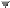 Средний балл1Г-ОБ-818 Фесенко Алиса Леонидовна  оригиналоригиналоригинал4,62Г-ОБ-2383 Курбанов Рахман Нурулахович  оригиналоригиналоригинал4,593Г-ОБ-2351 Наумова Анна Алексеевна  оригиналоригиналоригинал4,554Г-ОБ-398 Соколов Денис Юрьевич  оригиналоригиналоригинал4,535Г-ОБ-1312 Пищанюк Виктория Ивановна  оригиналоригиналоригинал4,56Г-ОБ-1427 Курбасов Евгений Денисович   оригиналоригиналоригинал4,57Г-ОБ-333 Панченко Полина Сергеевна  оригиналоригиналоригинал4,58Г-ОБ-872 Ни Максим Николаевич  оригиналоригиналоригинал4,479Г-ОБ-299 Савельева Диана Дмитриевна   оригиналоригиналоригинал4,4710Г-ОБ-1169 Балыбердина Дарья Сергеевна оригиналоригиналоригинал4,4111Г-ОБ-1157 Коробко Оксана Геннадьевна оригиналоригиналоригинал4,4112Г-ОБ-2106 Мамонтова Анастасия Максимовна оригиналоригиналоригинал4,413Г-ОБ-31 Зиновьева Юлия Андреевна   оригиналоригиналоригинал4,3914Г-ОБ-2259 Мизунова Валерия Дмитриевна оригиналоригиналоригинал4,3515Г-ОБ-1405 Исингалиева Алина Нурбековна  оригиналоригиналоригинал4,3516Г-ОБ-473 Галишников Захар Дмитриевич  оригиналоригиналоригинал4,3317Г-ОБ-317 Тютюлина Яна Сергеевна  оригиналоригиналоригинал4,3318Г-ОБ-832 Румянцев Андрей Владимирович   оригиналоригиналоригинал4,2919Г-ОБ-2301 Кривулин Арсений Витальевич  оригиналоригиналоригинал4,2820Г-ОБ-1337 Белоусова Юлия Сергеевна оригиналоригиналоригинал4,2621Г-ОБ-199 Ливч Арина Алексеевна  оригиналоригиналоригинал4,2622Г-ОБ-2038 Гусев Иван Алексеевич   оригиналоригиналоригинал4,2423Г-ОБ-706 Кацева Анастасия Алексеевна   оригиналоригиналоригинал4,2424Г-ОБ-1877 Сафаргалиев Валерий Булатович оригиналоригиналоригинал4,2225Г-ОБ-131 Аввакумова Виктория Николаевна   оригиналоригиналоригинал4,2126Г-ОБ-1361 Климов Павел Романович   оригиналоригиналоригинал4,2127Г-ОБ-1560 Зараев Матвей Максимович оригиналоригиналоригинал4,1828Г-ОБ-895 Назарова Елизавета Васильевна оригиналоригиналоригинал4,1729Г-ОБ-851 Пономарева Ульяна Александровна оригиналоригиналоригинал4,1330Г-ОБ-1899 Капитонов Кирилл Константинович  оригиналоригиналоригинал4,13